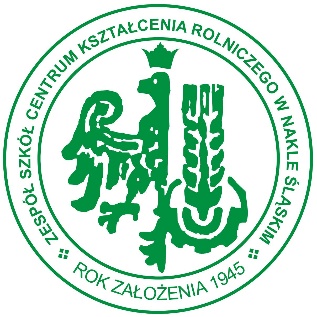 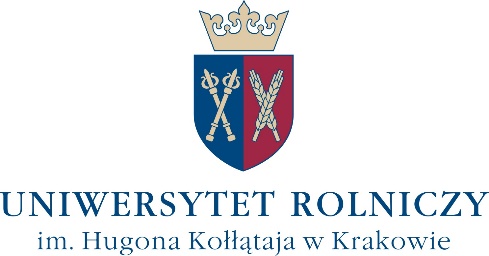 TECHNIKUMZawód: technik mechanizacji rolnictwa i agrotronikiUczeń kształcący się w tym zawodzie zdobędzie wiedzę i umiejętności:- posługiwania się dokumentacją konstrukcyjną i technologiczną,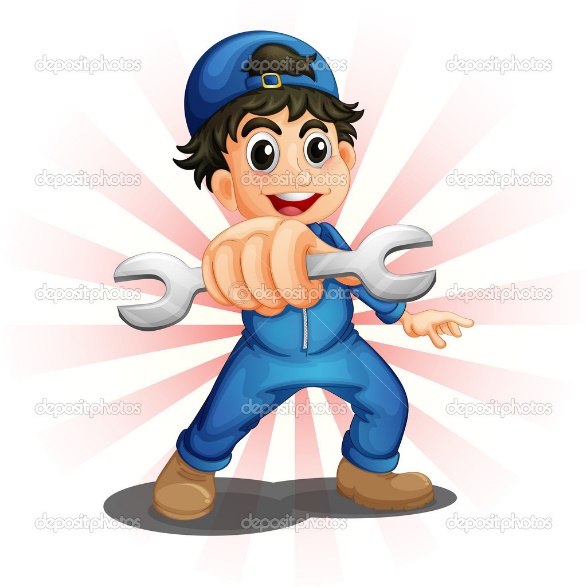 - użytkowania narzędzi, pojazdów, maszyn i urządzeń rolniczych,-  planowania i wykonywania podstawowych zabiegów w wybranych technologiach produkcji -rolniczej,- prowadzenia i obsługiwania pojazdów silnikowych wraz z uzyskaniem prawa jazdy kat B i T,- prowadzenia i obsługi kombajnów samobieżnych,- stosowania nowoczesnych technologii napraw sprzętu rolniczego,Kształcenie zawodowe uczeń będzie mógł realizować :  - szkolnych warsztatach wyposażonych w nowoczesny sprzęt i maszyny rolnicze, - w prywatnych gospodarstwach rolniczych- w instytucjach i firmach zajmujących się serwisem i sprzedażą sprzętu rolniczegoAbsolwent tego kierunku po ukończeniu szkoły zdobędzie następujące korzyści:- wykształcenie średnie oraz zawód  technika mechanizacji rolnictwa i agrotroniki,- zatrudnienie jako kierowca ciągników rolniczych i pojazdów samochodowych, operator maszyn rolniczych, kombajnów zbożowych, mechanik napraw maszyn i pojazdów rolniczych, pracownik stacji diagnostycznych- prowadzenie własnego gospodarstwa lub warsztatu,- zatrudnienie w przedsiębiorstwach technicznej obsługi wsi i rolnictwa.